MISIE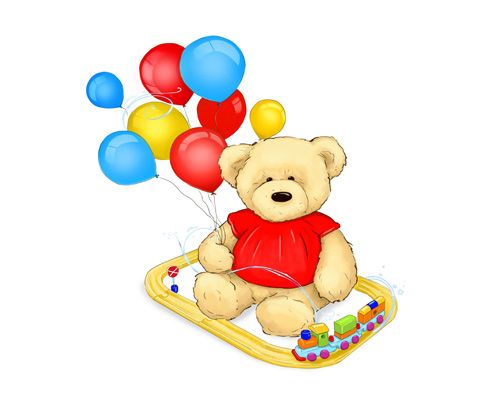 Jestem DZIECKIEM,Mam swoje prawa.Szacunek wobec mnieto podstawa.Kochaj mnie ,Traktuj jak równego.Słuchaj , rozmawiaj  - to nic trudnego.Temat kompleksowy : „ Święto dzieci”.- 31.05 – 4.06.2021CELE:wzmocnienie poczucia własnej wartościrozwijanie umiejętności wypowiadania się na określony tematwdrażanie do  kulturalnych zachowańrozpoznawanie i nazywanie kolorówuświadamianie podobieństw między różnymi dziećmirozwijanie sprawności ruchowejwyzwalanie radości ze wspólnej zabawyrozwijanie sprawności manualnejkształtowanie ogólnej sprawności fizycznejkształtowanie poczucia radości i zadowolenia podczas olimpiady sportowejwdrażanie do współpracowania w grupiedoskonalenie umiejętności komunikowania się z  dziećmi  z grupy (przywitanie, pożegnanie, używanie zwrotów grzecznościowych, uważne słuchanie innych)wdrażanie do tolerancji, przyjmowania innych takimi, jacy są, oraz do akceptacji inności